“Año del Fortalecimiento de la Soberanía Nacional”CONCURSO PÚBLICO DE MÉRITOS N° 001-2021-PECH - IV CONVOCATORIAUN (1) TÉCNICO ADMINISTRATIVO II – OFICINA DE ADMINISTRACIÓNRESULTADOS FINALES DE POSTULANTES APTOS PARA RENDIR EVALUACIÓN DE CONOCIMIENTOSSe comunica a los/las postulantes los resultados de la revisión de la ficha de postulante:TÉCNICO ADMINISTRATIVO IIISe ha recibido veintidos (22) fichas de postulantes para el puesto de TÉCNICO ADMINISTRATIVO III, luego de la revisión se muestra el siguiente resultado:Se comunica a la postulante con la condición CALIFICA que deberá rendir su Evaluación de Conocimientos, tomando en cuenta lo siguiente:Fecha de Evaluación	:	11/01/2022Hora de Evaluación	:	10:00 horasLugar de Evaluación	:	Plataforma Google Meet, según link remitido al correo indicado por los postulantes.Instrucciones:El Comité de Selección remitirá mediante correo electrónico el link de acceso a la plataforma virtual de videollamada google meet en el cual se llevará a cabo el registro de asistencia (identificación de los postulantes) requisito indispensable para rendir la Evaluación de Conocimientos.Se recomienda al postulante presentarse en la plataforma de Videollamada google meet, 15 minutos antes del horario establecido con la finalidad de comprobar el correcto funcionamiento de las plataformas y su conectividad antes del inicio de la evaluación, toda vez que dicha plataforma deberá permanecer activa durante toda la ejecución de la Evaluación de Conocimientos.Para otorgar el acceso para la Evaluación de Conocimientos deberá registrar su asistencia mediante la plataforma de Videollamada google meet.El postulante debe tener acceso a una computadora/laptop, teclado y un mouse, cámara, audio y conexión a internet para el desarrollo de la presente etapa.El tiempo de tolerancia, será de cinco (5) minutos a partir del horario establecido en la presente etapa, si pasado el tiempo el postulante no se presenta, se le consignará la condición de NO ASISTIÓ.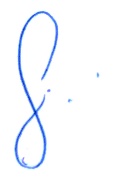 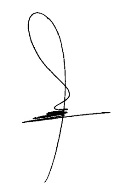 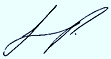 Trujillo, 10 de enero de 2022Área de PersonalN°POSTULANTE (Orden Alfabético)CONDICION OBTENIDA1ALEJO BLAS FLORINDANO CALIFICA2BOCANEGRA VEGA DIEGO IBENEEDNO CALIFICA3CAMPOS TIRADO TERESA DEL ROCÍONO CALIFICA4CAVA VEJARANO JEIDY IMELDANO CALIFICA5CESPEDES SEGUNDO SANTOS CATALINANO CALIFICA6COLINA LOPEZ LUZ PAMELANO CALIFICA7CONTRERAS RODRIGUEZ JESSICA DEL ROSARIONO CALIFICA8FLORIAN URBINA ROSA BLANCA MERCEDESCALIFICA9LEIVA ROJAS FELIX WILSERNO CALIFICA10MATUTE NARRO JOHANNA ANLINO CALIFICA11MONTOYA JAIME JOSÉ CARLOSNO CALIFICA12MORALES HUIZA YELTSIN BENIGNONO CALIFICA13MORENO TOCAS NICO AMBROCIONO CALIFICA14POLO LIÑAN NALDA ODALISNO CALIFICA15QUISPE DIAZ FLOR DE MARIANO CALIFICA16REYES VILLANUEVA ANTONIO EDINNO CALIFICA17RODRIGUEZ PEREDA KATHYA XIOMARANO CALIFICA18ROSALES SHUPINGAHUA FAVIOLA MILUSKANO CALIFICA19SANCHEZ FERREL YAKIRANO CALIFICA20TARQUI PAYE LUIS CARLOSNO CALIFICA21VELASQUEZ LIZARRAGA MARICIELO MERCEDESNO CALIFICA22VILA VALDIVIEZO ALAN JEFFERSONNO CALIFICA